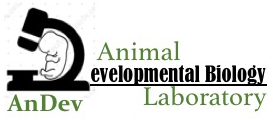 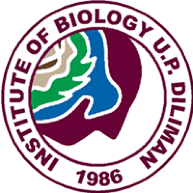 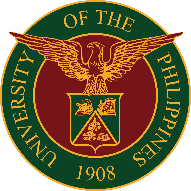 SERVICE FORMCONFORME__________________________________________                    ___________       SIGNATURE OVER PRINTED NAME                                      DATETo be filled out by RA of AnDev LabCONFIRMATION SLIPCLIENT INFORMATIONCLIENT INFORMATIONCLIENT INFORMATIONCLIENT INFORMATIONCLIENT INFORMATIONNameMobile No.:AffiliationEmail Address:Work/School AddressPurposeSAMPLE AND SERVICE INFORMATIONSAMPLE AND SERVICE INFORMATIONSAMPLE AND SERVICE INFORMATIONSAMPLE AND SERVICE INFORMATIONSAMPLE AND SERVICE INFORMATIONSAMPLE AND SERVICE INFORMATIONIMPORTANT NOTES: Desired extract/s concentration/s must be ready for treatment already. IMPORTANT NOTES: Desired extract/s concentration/s must be ready for treatment already. IMPORTANT NOTES: Desired extract/s concentration/s must be ready for treatment already. IMPORTANT NOTES: Desired extract/s concentration/s must be ready for treatment already. IMPORTANT NOTES: Desired extract/s concentration/s must be ready for treatment already. IMPORTANT NOTES: Desired extract/s concentration/s must be ready for treatment already. Name of the extract/s:Name of the extract/s:Name of the extract/s:Name of the extract/s:Name of the extract/s:Name of the extract/s:Number of the extract/s:Number of the extract/s:Solvent used for extraction:	Solvent used for extraction:	Solvent used for extraction:	Solvent used for extraction:	Concentrations of extract/s:Concentrations of extract/s:Concentrations of extract/s:Concentrations of extract/s:Concentrations of extract/s:Concentrations of extract/s:TERMS AND CONDITIONSBy submitting my sample/s to the Andev Lab, I understand and agree to the following TERMS AND CONDITIONS:That the billing is based on the cost of the materials, reagents, use of incubating facility, and testing services which are employed for the service requested;That the entire takes at  to finish (); That the RA-in-charge has full prerogative on scheduling, completion of the assay and the release of results;That the AnDev Lab DOES NOT perform extraction and other related services. The client must perform their own extraction procedure. Samples should be properly sealed and labeled in tubes or flasks; That the client is responsible for ensuring that the sample/extract to be submitted is not contaminated by bacteria, yeast or any other microorganisms and that the Andev lab is not responsible for any contamination that may be present in the sample submitted (e.g, contamination introduced during extraction, etc);That the fee is NOT reimbursable once the assay has already been started, regardless if the test sample/extract was proven to be contaminated);*The scheduling will only be finalized after submission of theextract, the service form and the endorsement letter from client’s research adviser/ certification or any proof of institutional affiliation; Endorsement letter will also serve as a certification that the research/thesis adviser has extensively reviewed the study.That the information provided by the client in this form (e.g name, client affiliation, service/s requested, etc) will be reflected on the certification document;That the experimental methodology, from the initial extraction to the waste disposal samples, used by the AnDev Lab is set, non-negotiable and complaint to institution regulations;That the samples will be returned to the client after the end of . All photographs and analysis of the should be done by the client;That any samples not claimed after days after termination of treatment  will be disposed accordingly;That the AnDev Lab is a service laboratory and does not offer consultation services and reserves the right to turn down questions regarding the principles of the assays being requested;That all questions regarding the principles of the assays must be addressed to the research adviser/s of the clients; That the AnDev Lab reserves the right to turn down assay requests on the basis of but not limited to the following;Data on the animal model and submitted sample/extract has already been publishedThe sample being passed still has solvent (e.g methanol, water, etc);The sample is not soluble in dimethyl sulfoxideThere is no available schedule for assayINSTRUCTIONSThe client must follow the instructions (see the flowchart below) to be accommodated by the AnDev Lab.Communicate with the institution (AnDev, IB UPD) via email  addressed  to Dr.  with the following a. School's letterheadb. Title of the study and Copy of proposalc. Names of all the investigatorsFEESFEESNameAffiliationSample IDSample submission date (egg and extract/s)Approved assay dateName and signature of RA of AnDevDate received: